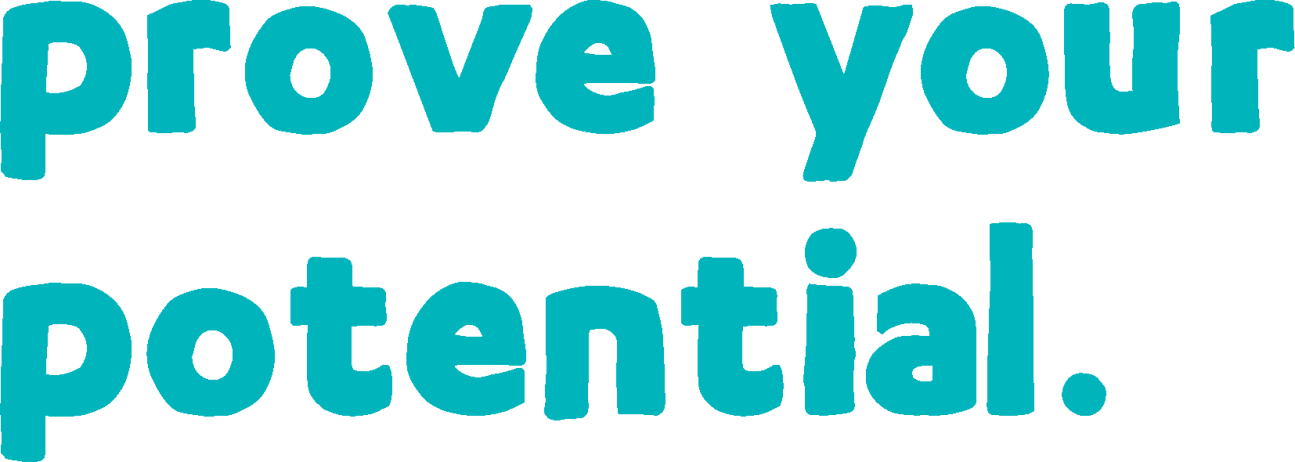 NCFE Level 2 Certificate in Understanding Coding (603/5854/3)Statement of authenticityLearner name:		Centre number:		Centre name:		SignaturesLearner:		 Date: 	Tutor/Assessor:		 Date: 	Internal Quality Assurer (IQA)*: 	 Date: 	External Quality Assurer (EQA)*: 	 Date: 	* For completion if part, or all, of the evidence has been sampled by the Internal and/or External Quality Assurer Unit 01 Understand the principles of coding (M/618/1187)Learning outcome 1You will: Know about coding languagesYou must:Unit 01 Understand the principles of coding (M/618/1187)Unit 01 Understand the principles of coding (M/618/1187)Unit 01 Understand the principles of coding (M/618/1187)Learning outcome 2You will: Understand job functions in codingYou must:Unit 01 Understand the principles of coding (M/618/1187)Unit 01 Understand the principles of coding (M/618/1187)Unit 01 Understand the principles of coding (M/618/1187)Learning outcome 3You will: Understand the software development lifecycleYou must:Unit 01 Understand the principles of coding (M/618/1187)Unit 01 Understand the principles of coding (M/618/1187)Unit 02 Understand terminology used in coding (T/618/1188)Learning outcome 1You will: Understand basic computer terminologyYou must:Unit 02 Understand terminology used in coding (T/618/1188)Unit 02 Understand terminology used in coding (T/618/1188)Learning outcome 2You will: Understand coding acronyms and terminologyYou must:Unit 02 Understand terminology used in coding (T/618/1188)Unit 02 Understand terminology used in coding (T/618/1188)Unit 02 Understand terminology used in coding (T/618/1188)Learning outcome 3You will: Understand key principles when writing codeYou must:Unit 02 Understand terminology used in coding (T/618/1188)Unit 02 Understand terminology used in coding (T/618/1188)Unit 03 Understand coding design principles (A/618/1189)Learning outcome 1You will: Know about different coding typesYou must:Unit 03 Understand coding design principles (A/618/1189)Unit 03 Understand coding design principles (A/618/1189)Unit 03 Understand coding design principles (A/618/1189)Learning outcome 2You will: Understand what is meant by compiled and interpreted codeYou must:Unit 03 Understand coding design principles (A/618/1189)Unit 03 Understand coding design principles (A/618/1189)Learning outcome 3You will: Understand what is meant by a pure functionYou must:Unit 03 Understand coding design principles (A/618/1189)Unit 03 Understand coding design principles (A/618/1189)Unit 04 Understand the processes and practice of coding (M/618/1190)Learning outcome 1You will: Understand the principles of best practice in codingYou must:Unit 04 Understand the processes and practice of coding (M/618/1190)Unit 04 Understand the processes and practice of coding (M/618/1190)Unit 04 Understand the processes and practice of coding (M/618/1190)Learning outcome 2You will: Understand the methods of testing codeYou must:Unit 04 Understand the processes and practice of coding (M/618/1190)Unit 04 Understand the processes and practice of coding (M/618/1190)Unit 04 Understand the processes and practice of coding (M/618/1190)Learning outcome 3You will: Understand DevOps processesYou must:Unit 04 Understand the processes and practice of coding (M/618/1190)Unit 04 Understand the processes and practice of coding (M/618/1190)Learning outcome 4You will: Understand the importance of robust codingYou must:Unit 05 Understand the importance of communication and project management in coding (T/618/1191)Learning outcome 1You will: Understand the importance of communicationYou must:Unit 05 Understand the importance of communication and project management in coding (T/618/1191)Unit 05 Understand the importance of communication and project management in coding (T/618/1191)Unit 05 Understand the importance of communication and project management in coding (T/618/1191)Learning outcome 2You will: Understand the purpose of feedback in developing communication skillsYou must:Unit 05 Understand the importance of communication and project management in coding (T/618/1191).Unit 05 Understand the importance of communication and project management in coding (T/618/1191)Learning outcome 3You will: Understand the principles of project managementYou must:Unit 05 Understand the importance of communication and project management in coding (T/618/1191)Unit 05 Understand the importance of communication and project management in coding (T/618/1191)Learning outcome 4You will: Understand Agile developmentsYou must:Unit 05 Understand the importance of communication and project management in coding (T/618/1191)Unit 05 Understand the importance of communication and project management in coding (T/618/1191)1.1 Define the term ‘coding’1.1 Define the term ‘coding’What have you done to show this?  Location of evidence (eg hyperlink/portfolio page number)IQA/EQA feedback IQA/EQA feedback 1.2 Define what is meant by a coding language1.2 Define what is meant by a coding languageWhat have you done to show this?  Location of evidence (eg hyperlink/portfolio page number)IQA/EQA feedback IQA/EQA feedback 1.3 Identify different coding languages available1.3 Identify different coding languages availableWhat have you done to show this?  Location of evidence (eg hyperlink/portfolio page number)IQA/EQA feedback IQA/EQA feedback 1.4 State the difference between procedural and object oriented language1.4 State the difference between procedural and object oriented languageWhat have you done to show this?  Location of evidence (eg hyperlink/portfolio page number)IQA/EQA feedback IQA/EQA feedback 1.5 Define what is meant by syntax1.5 Define what is meant by syntaxWhat have you done to show this?  Location of evidence (eg hyperlink/portfolio page number)IQA/EQA feedback IQA/EQA feedback 1.6 Identify different technologies that use code to run1.6 Identify different technologies that use code to runWhat have you done to show this?  Location of evidence (eg hyperlink/portfolio page number)IQA/EQA feedback IQA/EQA feedback 2.1 Identify the key job functions of a coding professional2.1 Identify the key job functions of a coding professionalWhat have you done to show this?  Location of evidence (eg hyperlink/portfolio page number)IQA/EQA feedback IQA/EQA feedback 2.2 Identify key skills requirements for a coding professional2.2 Identify key skills requirements for a coding professionalWhat have you done to show this?  Location of evidence (eg hyperlink/portfolio page number)IQA/EQA feedback IQA/EQA feedback 2.3 Explain why project management skills are important in coding2.3 Explain why project management skills are important in codingWhat have you done to show this?  Location of evidence (eg hyperlink/portfolio page number)IQA/EQA feedback IQA/EQA feedback 2.4 Identify different roles within a coding team2.4 Identify different roles within a coding teamWhat have you done to show this?  Location of evidence (eg hyperlink/portfolio page number)IQA/EQA feedback IQA/EQA feedback 2.5 Explain why team working is important in coding2.5 Explain why team working is important in codingWhat have you done to show this?  Location of evidence (eg hyperlink/portfolio page number)IQA/EQA feedback IQA/EQA feedback 2.6 Identify different careers and career progression available2.6 Identify different careers and career progression availableWhat have you done to show this?  Location of evidence (eg hyperlink/portfolio page number)IQA/EQA feedback IQA/EQA feedback 3.1 Identify the key stages of the software development lifecycle3.1 Identify the key stages of the software development lifecycleWhat have you done to show this?  Location of evidence (eg hyperlink/portfolio page number)IQA/EQA feedback IQA/EQA feedback 3.2 Explain the different stages of the software development lifecycle3.2 Explain the different stages of the software development lifecycleWhat have you done to show this?  Location of evidence (eg hyperlink/portfolio page number)IQA/EQA feedback IQA/EQA feedback 3.3 Describe the importance of the planning stage3.3 Describe the importance of the planning stageWhat have you done to show this?  Location of evidence (eg hyperlink/portfolio page number)IQA/EQA feedback IQA/EQA feedback 3.4 Identify actions that may take place during the implementation stage3.4 Identify actions that may take place during the implementation stageWhat have you done to show this?  Location of evidence (eg hyperlink/portfolio page number)IQA/EQA feedback IQA/EQA feedback 3.5 Explain the importance of the testing stage3.5 Explain the importance of the testing stageWhat have you done to show this?  Location of evidence (eg hyperlink/portfolio page number)IQA/EQA feedback IQA/EQA feedback 3.6 Describe actions that may take place during the deployment stage3.6 Describe actions that may take place during the deployment stageWhat have you done to show this?  Location of evidence (eg hyperlink/portfolio page number)IQA/EQA feedback IQA/EQA feedback 3.7 Explain the importance of the maintenance stage3.7 Explain the importance of the maintenance stageWhat have you done to show this?  Location of evidence (eg hyperlink/portfolio page number)IQA/EQA feedback IQA/EQA feedback 1.1 Define what is meant by Central Processing Unit (CPU)1.1 Define what is meant by Central Processing Unit (CPU)What have you done to show this?  Location of evidence (eg hyperlink/portfolio page number)IQA/EQA feedback IQA/EQA feedback 1.2 Explain the function of Random-Access Memory (RAM)1.2 Explain the function of Random-Access Memory (RAM)What have you done to show this?  Location of evidence (eg hyperlink/portfolio page number)IQA/EQA feedback IQA/EQA feedback 1.3 Define the term ‘data’1.3 Define the term ‘data’What have you done to show this?  Location of evidence (eg hyperlink/portfolio page number)IQA/EQA feedback IQA/EQA feedback 1.4 Identify the key purpose of data types used in coding1.4 Identify the key purpose of data types used in codingWhat have you done to show this?  Location of evidence (eg hyperlink/portfolio page number)IQA/EQA feedback IQA/EQA feedback 1.5 Identify ways that data can be stored1.5 Identify ways that data can be storedWhat have you done to show this?  Location of evidence (eg hyperlink/portfolio page number)IQA/EQA feedback IQA/EQA feedback 2.1 Describe what is meant by a unit of code2.1 Describe what is meant by a unit of codeWhat have you done to show this?  Location of evidence (eg hyperlink/portfolio page number)IQA/EQA feedback IQA/EQA feedback 2.2 Identify the key characteristics of DRY code2.2 Identify the key characteristics of DRY codeWhat have you done to show this?  Location of evidence (eg hyperlink/portfolio page number)IQA/EQA feedback IQA/EQA feedback 2.3 Identify the key characteristics of WET code2.3 Identify the key characteristics of WET codeWhat have you done to show this?  Location of evidence (eg hyperlink/portfolio page number)IQA/EQA feedback IQA/EQA feedback 2.4 Explain the key differences between DRY and WET code2.4 Explain the key differences between DRY and WET codeWhat have you done to show this?  Location of evidence (eg hyperlink/portfolio page number)IQA/EQA feedback IQA/EQA feedback 2.5 Describe what is meant by open source code2.5 Describe what is meant by open source codeWhat have you done to show this?  Location of evidence (eg hyperlink/portfolio page number)IQA/EQA feedback IQA/EQA feedback 2.6 Describe what is meant by closed source code2.6 Describe what is meant by closed source codeWhat have you done to show this?  Location of evidence (eg hyperlink/portfolio page number)IQA/EQA feedback IQA/EQA feedback 3.1 Explain what is meant by the term ‘collection’3.1 Explain what is meant by the term ‘collection’What have you done to show this?  Location of evidence (eg hyperlink/portfolio page number)IQA/EQA feedback IQA/EQA feedback 3.2 Explain what is meant by control flow3.2 Explain what is meant by control flowWhat have you done to show this?  Location of evidence (eg hyperlink/portfolio page number)IQA/EQA feedback IQA/EQA feedback 3.3 Define what is meant by iterations3.3 Define what is meant by iterationsWhat have you done to show this?  Location of evidence (eg hyperlink/portfolio page number)IQA/EQA feedback IQA/EQA feedback 3.4 Define what is meant by recursions3.4 Define what is meant by recursionsWhat have you done to show this?  Location of evidence (eg hyperlink/portfolio page number)IQA/EQA feedback IQA/EQA feedback 3.5 Explain the use of queues, stacks and lists3.5 Explain the use of queues, stacks and listsWhat have you done to show this?  Location of evidence (eg hyperlink/portfolio page number)IQA/EQA feedback IQA/EQA feedback 3.6 Explain the use of variables3.6 Explain the use of variablesWhat have you done to show this?  Location of evidence (eg hyperlink/portfolio page number)IQA/EQA feedback IQA/EQA feedback 3.7 Describe the principles of functions3.7 Describe the principles of functionsWhat have you done to show this?  Location of evidence (eg hyperlink/portfolio page number)IQA/EQA feedback IQA/EQA feedback 3.8 Define operands/operations3.8 Define operands/operationsWhat have you done to show this?  Location of evidence (eg hyperlink/portfolio page number)IQA/EQA feedback IQA/EQA feedback 1.1 Define what is meant by imperative coding1.1 Define what is meant by imperative codingWhat have you done to show this?  Location of evidence (eg hyperlink/portfolio page number)IQA/EQA feedback IQA/EQA feedback 1.2 Define what is meant by declarative coding1.2 Define what is meant by declarative codingWhat have you done to show this?  Location of evidence (eg hyperlink/portfolio page number)IQA/EQA feedback IQA/EQA feedback 1.3 Define what is meant by functional coding1.3 Define what is meant by functional codingWhat have you done to show this?  Location of evidence (eg hyperlink/portfolio page number)IQA/EQA feedback IQA/EQA feedback 1.4 Define what is meant by object-orientated coding1.4 Define what is meant by object-orientated codingWhat have you done to show this?  Location of evidence (eg hyperlink/portfolio page number)IQA/EQA feedback IQA/EQA feedback 1.5 Identify other coding types1.5 Identify other coding typesWhat have you done to show this?  Location of evidence (eg hyperlink/portfolio page number)IQA/EQA feedback IQA/EQA feedback 1.6 State the advantages and disadvantages of functional, object-orientated and other coding types1.6 State the advantages and disadvantages of functional, object-orientated and other coding typesWhat have you done to show this?  Location of evidence (eg hyperlink/portfolio page number)IQA/EQA feedback IQA/EQA feedback 2.1 Define the term compiled code2.1 Define the term compiled codeWhat have you done to show this?  Location of evidence (eg hyperlink/portfolio page number)IQA/EQA feedback IQA/EQA feedback 2.2 Define the term interpreted code2.2 Define the term interpreted codeWhat have you done to show this?  Location of evidence (eg hyperlink/portfolio page number)IQA/EQA feedback IQA/EQA feedback 2.3 Explain the principles of:compiled codeinterpreted code.2.3 Explain the principles of:compiled codeinterpreted code.What have you done to show this?  Location of evidence (eg hyperlink/portfolio page number)IQA/EQA feedback IQA/EQA feedback 2.4 Explain the advantages and disadvantages of:compiled codeinterpreted code.2.4 Explain the advantages and disadvantages of:compiled codeinterpreted code.What have you done to show this?  Location of evidence (eg hyperlink/portfolio page number)IQA/EQA feedback IQA/EQA feedback 3.1 Define the term ‘pure function’3.1 Define the term ‘pure function’What have you done to show this?  Location of evidence (eg hyperlink/portfolio page number)IQA/EQA feedback IQA/EQA feedback 3.2 Define the term ‘impure function’3.2 Define the term ‘impure function’What have you done to show this?  Location of evidence (eg hyperlink/portfolio page number)IQA/EQA feedback IQA/EQA feedback 3.3 Identify potential dependencies/needs in pure function3.3 Identify potential dependencies/needs in pure functionWhat have you done to show this?  Location of evidence (eg hyperlink/portfolio page number)IQA/EQA feedback IQA/EQA feedback 3.4 Explain the benefits of pure function3.4 Explain the benefits of pure functionWhat have you done to show this?  Location of evidence (eg hyperlink/portfolio page number)IQA/EQA feedback IQA/EQA feedback 3.5 Explain the term parallelisation3.5 Explain the term parallelisationWhat have you done to show this?  Location of evidence (eg hyperlink/portfolio page number)IQA/EQA feedback IQA/EQA feedback 3.6 Describe how parallelisation is managed3.6 Describe how parallelisation is managedWhat have you done to show this?  Location of evidence (eg hyperlink/portfolio page number)IQA/EQA feedback IQA/EQA feedback 1.1 Describe what is meant by the KISS principle1.1 Describe what is meant by the KISS principleWhat have you done to show this?  Location of evidence (eg hyperlink/portfolio page number)IQA/EQA feedback IQA/EQA feedback 1.2 Give examples of the disadvantages of writing complicated code1.2 Give examples of the disadvantages of writing complicated codeWhat have you done to show this?  Location of evidence (eg hyperlink/portfolio page number)IQA/EQA feedback IQA/EQA feedback 1.3 Define what is meant by the single responsibility principle1.3 Define what is meant by the single responsibility principleWhat have you done to show this?  Location of evidence (eg hyperlink/portfolio page number)IQA/EQA feedback IQA/EQA feedback 1.4 Describe what is meant by separation of concerns1.4 Describe what is meant by separation of concernsWhat have you done to show this?  Location of evidence (eg hyperlink/portfolio page number)IQA/EQA feedback IQA/EQA feedback 1.5 Define what is meant by abstraction1.5 Define what is meant by abstractionWhat have you done to show this?  Location of evidence (eg hyperlink/portfolio page number)IQA/EQA feedback IQA/EQA feedback 1.6 Describe what is meant by solid principles1.6 Describe what is meant by solid principlesWhat have you done to show this?  Location of evidence (eg hyperlink/portfolio page number)IQA/EQA feedback IQA/EQA feedback 2.1 Explain what is meant by testing code2.1 Explain what is meant by testing codeWhat have you done to show this?  Location of evidence (eg hyperlink/portfolio page number)IQA/EQA feedback IQA/EQA feedback 2.2 Explain why it is important to test code2.2 Explain why it is important to test codeWhat have you done to show this?  Location of evidence (eg hyperlink/portfolio page number)IQA/EQA feedback IQA/EQA feedback 2.3 Identify methods of testing code2.3 Identify methods of testing codeWhat have you done to show this?  Location of evidence (eg hyperlink/portfolio page number)IQA/EQA feedback IQA/EQA feedback 2.4 Describe the characteristics of a test driven development2.4 Describe the characteristics of a test driven developmentWhat have you done to show this?  Location of evidence (eg hyperlink/portfolio page number)IQA/EQA feedback IQA/EQA feedback 2.5 Explain the benefits of a test driven development2.5 Explain the benefits of a test driven developmentWhat have you done to show this?  Location of evidence (eg hyperlink/portfolio page number)IQA/EQA feedback IQA/EQA feedback 2.6 Identify what is meant by a bug in relation to code2.6 Identify what is meant by a bug in relation to codeWhat have you done to show this?  Location of evidence (eg hyperlink/portfolio page number)IQA/EQA feedback IQA/EQA feedback 2.7 Describe was is meant by debugging2.7 Describe was is meant by debuggingWhat have you done to show this?  Location of evidence (eg hyperlink/portfolio page number)IQA/EQA feedback IQA/EQA feedback 3.1 Define what is meant by continuous integration3.1 Define what is meant by continuous integrationWhat have you done to show this?  Location of evidence (eg hyperlink/portfolio page number)IQA/EQA feedback IQA/EQA feedback 3.2 Define what is meant by continuous delivery3.2 Define what is meant by continuous deliveryWhat have you done to show this?  Location of evidence (eg hyperlink/portfolio page number)IQA/EQA feedback IQA/EQA feedback 3.3 Define what is meant by continuous deployment3.3 Define what is meant by continuous deploymentWhat have you done to show this?  Location of evidence (eg hyperlink/portfolio page number)IQA/EQA feedback IQA/EQA feedback 3.4 Identify the steps required for:continuous integrationcontinuous deliverycontinuous deployment..3.4 Identify the steps required for:continuous integrationcontinuous deliverycontinuous deployment..What have you done to show this?  Location of evidence (eg hyperlink/portfolio page number)IQA/EQA feedback IQA/EQA feedback 3.5 Identify the differences between:continuous integrationcontinuous deliverycontinuous deployment.3.5 Identify the differences between:continuous integrationcontinuous deliverycontinuous deployment.What have you done to show this?  Location of evidence (eg hyperlink/portfolio page number)IQA/EQA feedback IQA/EQA feedback 4.1 Explain what is meant by exception handling4.1 Explain what is meant by exception handlingWhat have you done to show this?  Location of evidence (eg hyperlink/portfolio page number)IQA/EQA feedback IQA/EQA feedback 4.2 Explain what is meant by defensive programming4.2 Explain what is meant by defensive programmingWhat have you done to show this?  Location of evidence (eg hyperlink/portfolio page number)IQA/EQA feedback IQA/EQA feedback 1.1 Explain the importance of communication1.1 Explain the importance of communicationWhat have you done to show this?  Location of evidence (eg hyperlink/portfolio page number)IQA/EQA feedback IQA/EQA feedback 1.2 Describe different methods of communication1.2 Describe different methods of communicationWhat have you done to show this?  Location of evidence (eg hyperlink/portfolio page number)IQA/EQA feedback IQA/EQA feedback 1.3 Identify when to use different methods of communication1.3 Identify when to use different methods of communicationWhat have you done to show this?  Location of evidence (eg hyperlink/portfolio page number)IQA/EQA feedback IQA/EQA feedback 1.4 Explain the importance of adapting communication for different audiences1.4 Explain the importance of adapting communication for different audiencesWhat have you done to show this?  Location of evidence (eg hyperlink/portfolio page number)IQA/EQA feedback IQA/EQA feedback 1.5 Define what is meant by active listening1.5 Define what is meant by active listeningWhat have you done to show this?  Location of evidence (eg hyperlink/portfolio page number)IQA/EQA feedback IQA/EQA feedback 1.6 Describe methods of active listening1.6 Describe methods of active listeningWhat have you done to show this?  Location of evidence (eg hyperlink/portfolio page number)IQA/EQA feedback IQA/EQA feedback 1.7 Describe ways of verbally presenting information and ideas clearly1.7 Describe ways of verbally presenting information and ideas clearlyWhat have you done to show this?  Location of evidence (eg hyperlink/portfolio page number)IQA/EQA feedback IQA/EQA feedback 1.8 Explain how release notes are used to communicate information to others1.8 Explain how release notes are used to communicate information to othersWhat have you done to show this?  Location of evidence (eg hyperlink/portfolio page number)IQA/EQA feedback IQA/EQA feedback 2.1 Describe ways of seeking feedback on communications 2.1 Describe ways of seeking feedback on communications What have you done to show this?  Location of evidence (eg hyperlink/portfolio page number)IQA/EQA feedback IQA/EQA feedback 2.2 Explain the purpose of using feedback to develop communication skills2.2 Explain the purpose of using feedback to develop communication skillsWhat have you done to show this?  Location of evidence (eg hyperlink/portfolio page number)IQA/EQA feedback IQA/EQA feedback 2.3 Explain what is meant by productive feedback2.3 Explain what is meant by productive feedbackWhat have you done to show this?  Location of evidence (eg hyperlink/portfolio page number)IQA/EQA feedback IQA/EQA feedback 3.1 Define what is meant by project management3.1 Define what is meant by project managementWhat have you done to show this?  Location of evidence (eg hyperlink/portfolio page number)IQA/EQA feedback IQA/EQA feedback 3.2 Define the role of a Project Manager3.2 Define the role of a Project ManagerWhat have you done to show this?  Location of evidence (eg hyperlink/portfolio page number)IQA/EQA feedback IQA/EQA feedback 3.3 Identify the principles of Lean project management3.3 Identify the principles of Lean project managementWhat have you done to show this?  Location of evidence (eg hyperlink/portfolio page number)IQA/EQA feedback IQA/EQA feedback 3.4 Identify the principles of Waterfall project management3.4 Identify the principles of Waterfall project managementWhat have you done to show this?  Location of evidence (eg hyperlink/portfolio page number)IQA/EQA feedback IQA/EQA feedback 3.5 Explain what is meant by the triple constraint3.5 Explain what is meant by the triple constraintWhat have you done to show this?  Location of evidence (eg hyperlink/portfolio page number)IQA/EQA feedback IQA/EQA feedback 4.1 Define what is meant by an Agile development4.1 Define what is meant by an Agile developmentWhat have you done to show this?  Location of evidence (eg hyperlink/portfolio page number)IQA/EQA feedback IQA/EQA feedback 4.2 Identify the key characteristics of an Agile development4.2 Identify the key characteristics of an Agile developmentWhat have you done to show this?  Location of evidence (eg hyperlink/portfolio page number)IQA/EQA feedback IQA/EQA feedback 4.3 Identify the advantages and disadvantages of an Agile development4.3 Identify the advantages and disadvantages of an Agile developmentWhat have you done to show this?  Location of evidence (eg hyperlink/portfolio page number)IQA/EQA feedback IQA/EQA feedback 4.4 Describe what is meant by Scrum4.4 Describe what is meant by ScrumWhat have you done to show this?  Location of evidence (eg hyperlink/portfolio page number)IQA/EQA feedback IQA/EQA feedback 4.5 Explain the role of a: Product OwnerScrum MasterScrum Team.4.5 Explain the role of a: Product OwnerScrum MasterScrum Team.What have you done to show this?  Location of evidence (eg hyperlink/portfolio page number)IQA/EQA feedback IQA/EQA feedback 4.6 Describe different Scrum events 4.6 Describe different Scrum events What have you done to show this?  Location of evidence (eg hyperlink/portfolio page number)IQA/EQA feedback IQA/EQA feedback 